                  Ф.И.________________________                          Промежуточная аттестация                                по РУССКОМУ ЯЗЫКУ4 КЛАССВариант 1Текст диктантаОля и Петя отдыхают летом на даче в деревне. Радуют глаз голубые брызги васильков, жёлтые головки лютиков, розовый клевер. В тишине летнего утра слышны только птичьи голоса и стрёкот кузнечиков.Дачный домик утопает в пышной зелени и цветах. Узкая дорожка за домом ведёт к широкой речке. На берегу речки дети наблюдают за стайками мелких рыб.В субботу вся семья отправилась на лодочную прогулку. Папа налегает на вёсла и ловко направляет лодку к другому берегу. Мама и ребята любуются чудесными кувшинками.(80 слов)Часть 1ДиктантЗапиши текст под диктовку.Найди в тексте предложение с однородными сказуемыми. Выпиши это предложение и подчеркни в нём однородные сказуемые.Ответ.  	Выпиши из текста 5-е предложение.Ответ.  	Подчеркни в нём главные члены.Над каждым словом напиши, какой частью речи оно является.Часть 2Произнеси данные ниже слова, поставь в них знак ударения над ударными гласными.В данном ниже  предложении найди слово,  в котором все согласные  звуки звонкие. Выпиши это слово.С крутого гребня холма съезжают лыжники.Ответ.  	(1)В одной из египетских пирамид археологи нашли небольшой металлический диск. (2)Его отправили в химическую лабораторию и выяснили, что загадочный предмет является зеркалом.(3)Египетские зеркала были бронзовыми, но они давали нечёткое изображение и быстро темнели. (4)Египтяне делали и серебряные зеркала, в которых изображение было отчётливым, однако серебро со временем тоже тускнело. (5)Потом придумали стальные зеркала – и они быстро мутнели.(6)Наконец, в Венеции изготовили первое стеклянное зеркало, и долгое время венецианские мастера никому не раскрывали свой секрет. (7)Позднее французы нашли способ выделки больших зеркал из специального стекла. (8)На одно стекло уходило сто часов ручного труда. (9)Тогда же появилась мода украшать зеркалами комнаты, залы во дворцах. (10)Сегодня зеркальные стёкла вставляют в витрины магазинов, окна музеев, кораблей, автомобилей. (11)Делают и двусторонние стёкла: зеркало с одной стороны и прозрачное стекло – с другой.(12)Свойство зеркала «ловить» световые лучи и менять их направление стало применяться в научных лабораториях, в медицине, в военном деле. (13)Вогнутое зеркало используется и в осветительных приборах: электрических фонариках, больших фонарях, маяках, светофорах, прожекторах. (14)Вот такой интересный и нужный предмет – обыкновенное зеркало.Что хотел сказать автор читателю? Определи и запиши основную мысль текста.Ответ.  	Составь	и запиши план	текста из	трёх	пунктов.	В ответе	ты	можешь использовать сочетания слов или предложения.Ответ.1.	_ 	_ 2.	_ 	_ 3.	_ 	_Задай по тексту вопрос, который поможет определить, насколько точно твои одноклассники поняли его содержание. Запиши свой вопрос.Ответ.  	Как ты понимаешь значение слова «маяк» («маяках») из 13-го предложения?Запиши своё объяснение.Ответ. Маяк – это	Замени слово «обыкновенный» из 14-го предложения близким по значению словом. Запиши это слово.Ответ. Обыкновенный –	В 5-м предложении найди слово, состав которого соответствует схеме: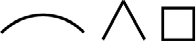 Выпиши это слово, обозначь его части.Ответ.  	Выпиши из 1-го предложения все имена существительные в той форме, в которой они употреблены в предложении. Укажи род, склонение, число, падеж одной из форм имени существительного (на выбор).Ответ.  	Выпиши из 2-го предложения все формы имён прилагательных с именами существительными, к которым они относятся. Укажи число, род (если есть), падеж одной из форм имени прилагательного (на выбор).Ответ.  	Выпиши из 9-го предложения все глаголы в той форме, в которой они употреблены в предложении.Ответ.  	Подумай и напиши, в какой ситуации уместно будет употребить выражениеНе в свои сани не садись.Ответ. Выражение Не в свои сани не садись будет уместно в ситуации, когда	